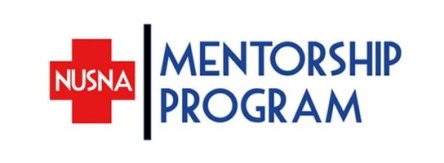 Mentor/Mentee ProgressPlease turn in bi-weekly to your MP Committee contact.Mentor Name:Mentee Name:Mentee Name:Mentee Name:Date of Contact:Date of Contact:Type of contact (phone/email/in person):TopicRate Experience 1-5:Rate Experience 1-5:Rate Experience 1-5:Mentee Name:Mentee Name:Mentee Name:Date of Contact:Date of Contact:Type of contact (phone/email/in person):TopicRate Experience 1-5:Rate Experience 1-5:Rate Experience 1-5:Mentee Name:Mentee Name:Mentee Name:Date of Contact:Date of Contact:Type of contact (phone/email/in person):TopicRate Experience 1-5:Rate Experience 1-5:Rate Experience 1-5:Mentee Name:Mentee Name:Mentee Name:Date of Contact:Date of Contact:Type of contact (phone/email/in person):TopicRate Experience 1-5:Rate Experience 1-5:Rate Experience 1-5:Mentee Name:Mentee Name:Mentee Name:Date of Contact:Date of Contact:Type of contact (phone/email/in person):TopicRate Experience 1-5:Rate Experience 1-5:Rate Experience 1-5: